Żyrafki i TygryskiWesołe powitanie.                       https://youtu.be/8HozqzBRUecSegregacja śmieci-EKOLOGIA. Posłuchaj piosenki.                       .https://youtu.be/6jIaQJIaNCs              Opowiedz, o czym była piosenka i co się z niej dowiedziałeś?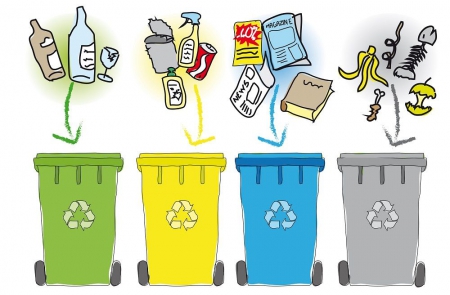           Powiedz w jakich kolorach są pojemniki na śmieci i zapamiętaj jaki kolor          przyporządkowany jest do danego rodzaju odpadów.Zabawa matematyczna ,,Śmieci”.Rodzicu, do zajęcia przygotuj kilka przedmiotów użytecznych, np: długopis, lusterko,kubek, jako rzeczy ,,dobre” i  kilka innych przedmiotów jako ,,śmieci”: papierek                                        z  cukierka, butelkę, korek, itp.  Dodatkowo jeszcze dwie tasiemki, które rozkładamy na podłodze w formie okręgu.Rozkładamy nasze przedmioty na podłodze, Dziecko je ogląda, nazywa i segreguje,odkładając do jednego okręgu -,,śmieci” a do drugiego rzeczy- ,,dobre”.           Następnie zlicza elementy w tych zbiorach i określa gdzie jest więcejZabawa ruchowa ,,Wyrzucamy śmieci”.Do zabawy przygotowujemy: domowy kosz na śmieci, kilka gazet zgniecionych                     w kulkę.            Zajęcie polega na rzucaniu kulkami z gazety do kosza.            Rzuty zaczynamy z bliska, zwiększając po trochu odległość.Świat w naszych rękach. Piosenka -recykling                https://youtu.be/pRNtFXew_VE         Ciekawostka!         Recykling, to jedna z metod ochrony środowiska naturalnego. To proces przekształcania         odpadów w nowe materiały i przedmioty.Kolorowanka dla chętnych: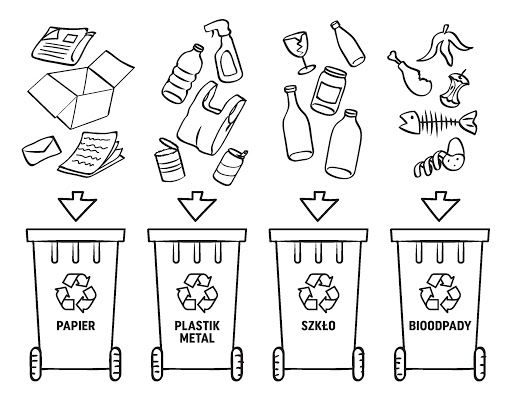 Dziękuję Wanda Rutka